Pilegrimsvandring med konfirmantene; basert på et opplegg fra Fræna Inspirasjonsark 2 fra Pilegrimsvandring i trosopplæringen, VID 2019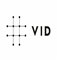 Kateket Anne Marie Sødal har hatt pilegrimsvandring ved alle tre menighetene hun har vært kateket, der bare ett sted (Trondheim) ligger ved pilegrimsledenHennes erfaring med konfirmantvandringer ønsker vi å formidle videre, noe revidert. Den gjør bruk av Kristuskransen, som kan bestilles fra IKO; denne kan alle få. I inspirasjonsark 4 løfter vi fram Gudsperlen og jeg-perlen. For andre vandringer med konfirmanter, se: http://oslo.pilegrimsleden.no/no/pilegrimspresten/konfirmantvandring/ og https://ressursbanken.kirken.no/nb-NO/2017/pilegrimsvandring-for-konfirmanter/ (Lunner)I Jordvenn – venn med hele skaperverket (IKO 2018) finnes også eksempler på vandringer; se særlig s 92-95 (Eidsberg). Konfirmasjonsleir gir gode muligheter for vandringer!Ved starten Velkommen!- Opprop  Mange som har gått pilegrimsvandring før? Skal ikke si mye her før vi går, men bare noen stikkord til å begynne med hva en pilegrim og pilegrimsvandring er. Noen som vet hva en pilegrim er? Betyr fremmed eller utenlandsk. Betegnelsen ble ofte brukt om reisende, og det å være pilegrim var forbundet med fare, da man som fremmed sjelden hadde noen rettssikkerhet i det landet man besøkte, eller reiste gjennom. Opprinnelig ikke noe religiøst knyttet til det, men i middelalderen fikk pilegrimsvandring sin storhetstid. I den tiden, som i dag, la pilegrimer verden over ut på vandringer til steder som hadde en spesiell religiøs betydning for dem. Ny oppblomstring nåDet spesielle med pilegrimsvandringen var at det hadde et mål, et hellig mål – kirke eller sted som på grunn av sin historie hadde en spesiell tilknytning til Gud, kanskje hadde en helgen levd eller åpenbart seg her? Undring og refleksjonVel så viktig som selve målet er det som vi opplever underveis, i kropp, tanke og sinn.  En pilegrimsvandring er også muligheten for å la tankene fly, store tanker. Kan alle tenke på en stor tanke (enten hva er kjærlighet, hva er å tro på noe; eller hvilke positive opplevelser i livet gjør meg til meg?) Salme som setter oss på sporet: Må din vei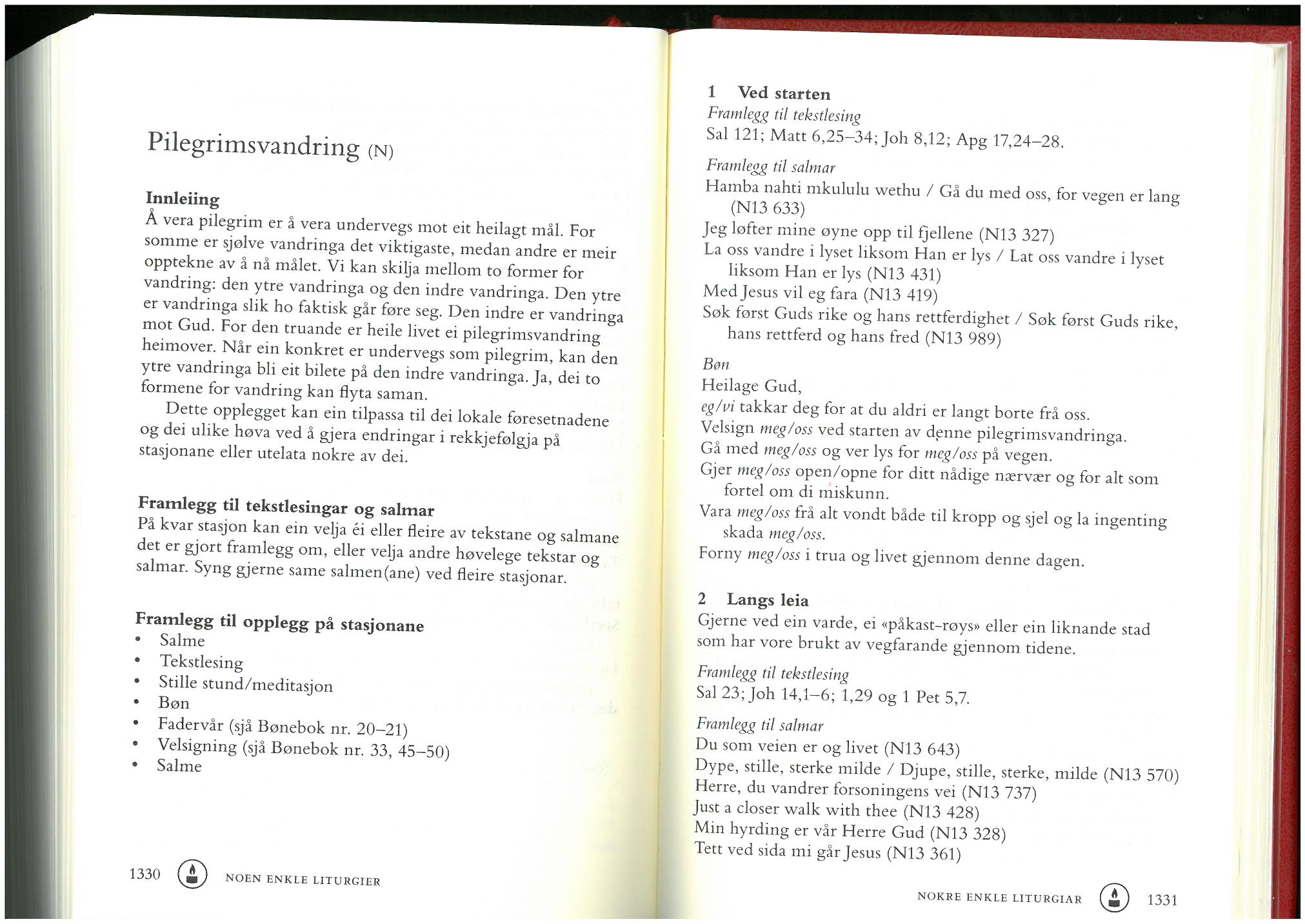  Første stopp: Ved elva  Starte med å spørre om de store tankene (hva er kjærlighet, hva er å tro på noe; eller hvilke positive opplevelser i livet gjør meg til meg?)Deretter: Stå i ro. Vær helt stille! Lytte! Hører vi noe? Det er på en måte stille, men så er det ikke helt stille likevel. Vi kan kanskje kalle det for ”Levende stillhet”. Vi har noen svake lyder som på en måte er en del av stillheten.Det fantastiske med naturen, er opplevelsene som er annerledes enn hjemme i stua. Lydene av vann, bekker, fugler, dyr, pusten, hjerteslagene, tankene. Mange oppleve at de kjenner at de lever når de er ute i naturen.Mange får koblet skikkelig av fra det daglige, og samtidig får de bedre mulighet til å reflektere over det som er viktig for dem i livet, med det en er oppe i akkurat her og nå i livene sine.Og det er noe av det fantastiske med selve vandringen som en pilegrim gjør. Det er derfor fint å kunne gå pilegrimsvandring sammen med andre og prate sammen, men det er også godt å kunne gå litt i stillhet – kanskje litt for seg selv. Stilleperlene. Det kan være lurt å øve på å kjenne på stillheten. For noen er det nesten ubehagelig. Stillheten kan åpne opp tanker og hemmeligheter du ikke vil oppdage før du prøver. ”Det er godt å være stille og vente på hjelp fra Herren”, Klag 3.26Bruk noe av vandringen til å kjenne på stillheten, hva oppdager dere, hva går tankene på, hvordan kjennes kroppen ut?Dåpsperle Vi står ved en elv. De første kristne ble døpt elver med full neddykking. Dåp i dag skjer ikke på samme måte, men vannet spiller likevel en viktig rolle. Dåpen og dåpsvannet gjør oss til Guds barn. Vi blir tegnet med korsets tegn med løfte om at Gud vil være med gjennom livet og at du skal få tro at du hører han til.Vannet er ikke noe trylledrikk. Katekismen seier: ”For uten Guds ord er vannet bare vann og ingen dåp, men med Guds ord er det en dåp, et nåderikt livets vann og et bad til ny gjenfødelse i Den hellige ånd…” Litt vanskelig kanskje, men å være døpt er å bli satt inn i en ny sammenheng, du hører Gud til, den kristne kirke på jorden og et stort verdensvidt fellesskap av Gudsfolk.Øvelse: Alle øser vann tre ganger i elva i Fader, Sønnens og DHÅ navn til minne om dåpen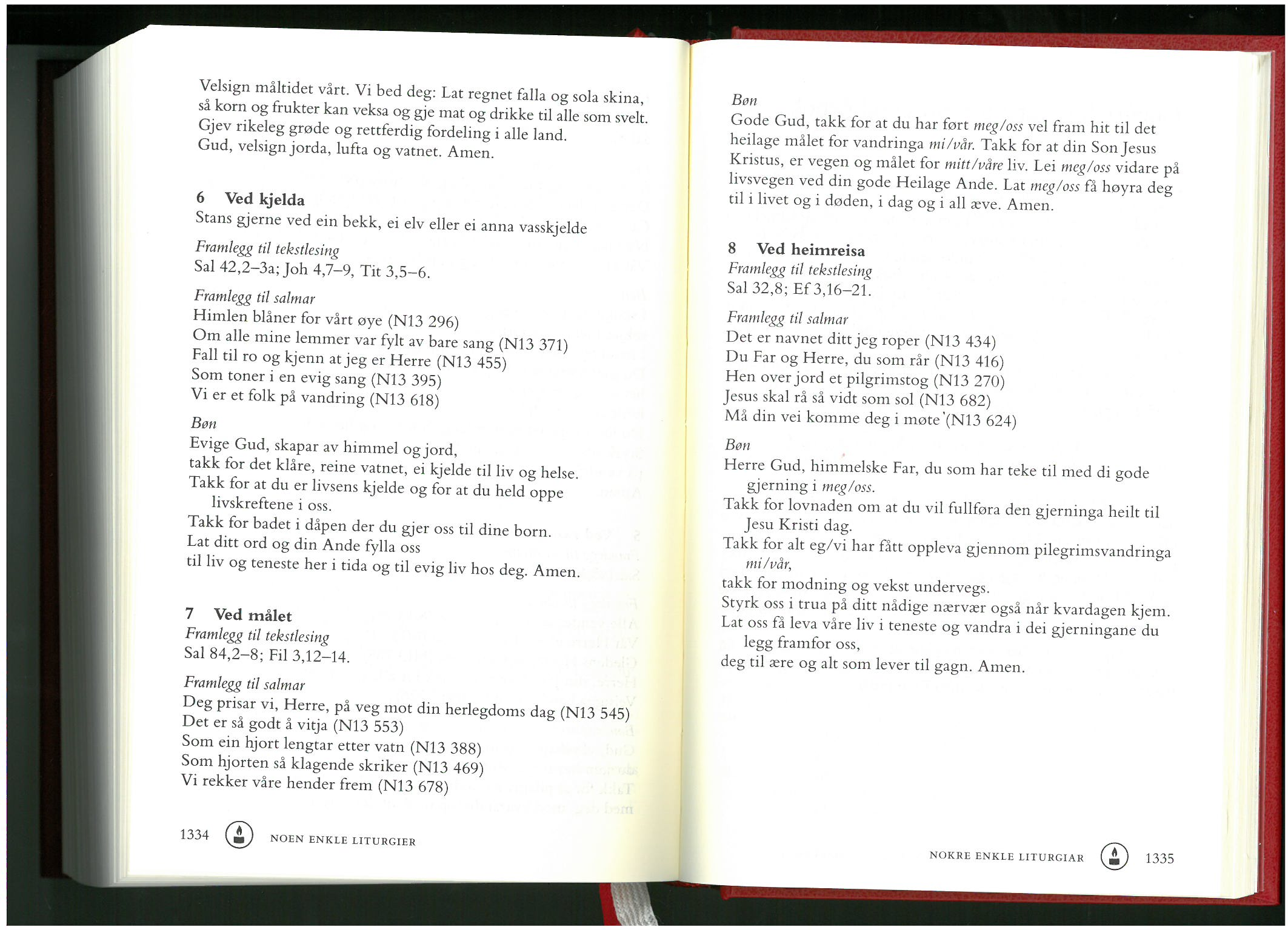 Andre stopp: Ved et åpent sted, fjell (hvis mulig)
Husker dere hva en pilegrim betyr? Fremmed. En pilegrim har brutt opp fra sitt hjemsted for å gå til et hellig mål.Det kunne være krevende å gå pilegrimsvandring. De reiste gjerne sammen i flokk, for å få beskyttelse, eller av økonomiske grunner, men motivasjonen handlet aller mest om å virkeliggjøre fellesskapstanken. ØrkenperleIsraelsfolket var fremmede, slaver i Egypt i mange år. Dei hadde det ikke godt som undertrykte. Så førte Moses dem ut av Egypt gjennom Rødehavet. 40 år vandret de i ørkenen. Der fikk de 10 bud som leveregler. Som mennesker har vi samvittighet og ansvarsfølelse. Vi kan trene på det som er rett, kjempe mot uretten. Ørkenperla skal minne oss om budene, om å være hele og sanne mennesker, kunne hjelpe hverandre og vise hverandre kjærlighet. Hva gjør vi når vi ikke klarer det? Jesus gir oss nye muligheter når vi vender oss til hanMotivene for å gå pilegrim var mange. Noen gikk i håp om å få hjelp mot sykdom eller andre ting. Andre skulle innfri løfte de hadde avgitt i forbindelse med bønn om hjelp. Hjelpen hadde kommet og vandringen ble en takkevandring.Botspilegrimen er kanskje den mest kjente. Man kunne pålegges å gå pilegrim for på den måten å sone ugjerninger som var begått. Dessuten er det sannsynlig som i dag mange som bare var reise- og eventyrlystne.Som vi skjønner er det mange grunner til å kunne være pilegrim men det hadde en bakgrunn og en hensikt. Pilegrimsvandring viste en vei i livet, tanken og sinnet:«Og jeg vil vise dere en enda bedre vei» (1. Kor 12.31b), der vi finner tro, håp og kjærlighet.Tredje stopp: Ved en tett skog (hvis mulig)Høre hvordan det går; er dere slitne? 
Det tyngste vi bærer på i livet er ikke nødvendigvis en fysisk ryggsekk, noe ytre. Indre bører kan kjennes vel så tunge som en ryggsekk. Noen eksempler på hva det kan være?Uro, redsel, bekymring, noe galt som er gjort, noe som må gjøres opp. Det er godt å kunne legge fra seg det plager. Kjenner seg bedre på alle måter, hele kroppen.NattperleNattperla er svart. Minner oss om at livet er vanskelig og tungt noen ganger av forskjellige årsaker. Midt i det som ser mørkt, vanskelig og ugjennomtrengelig ut vil også den svarte perla minne oss om at der er Gud. Når vi er i nattperla kan vi kjenne oss som disiplene i stormen på Genesaretsjøen. Båten full av vann mens Jesus sov. Bryr du deg ikke om at vi går under? Jesus bryr seg når du møter stormen, sorga, krise og død. Jesus reiste seg og stilte stormen. Når du ikke ser noe utveg, så finnes han der midt i mørket. Ikke nødvendigvis slik at det som er vanskelig blir borte, men Jesus vil være med oss i det som skjer.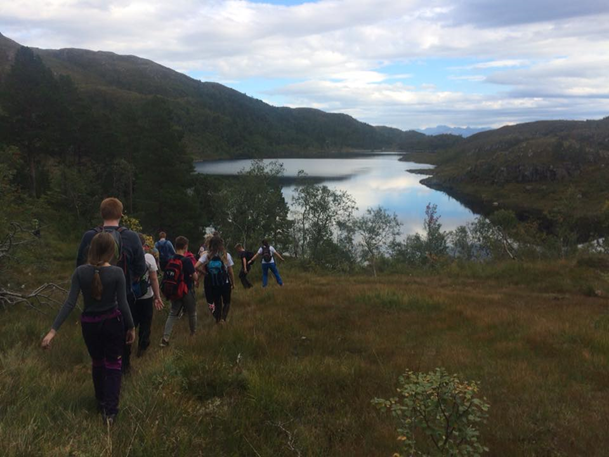 foto: Anne Marie SødalJesus vil gjerne at vi deler med han det som skjer i livet vårt. «Kast alle bekymringene på ham, for han har omsorg for dere» 1. Peter 5:7). Dette var viktig for pilegrimene. De gjorde det veldig konkret ved å bære en stein som symbol på det de selv bar på. Så la de fra seg hos Gud – Påkastrøys.Dette gjøres også i dag. På Dovre mellom Oslo og Nidaros er en kjent påkastrøys fra middelalderen. Vi skal også gjøre det samme. Ta med en stein. Prøv å gå i stillhet. Kjenn etter om det er noe dere vil legge fra dere hos Gud.Avslutt med: Jesus, Guds son, du ljos i mitt indre. Lat ikkje mørkret få tala til mi sjel. Jesus, Guds son, du ljos i mitt indre. Opna meg for din kjærleik og fred Fjerde stopp: Ved påkastrøys  Stopp ved påskastrøysa. Stå i ring. Vi legger på steinene etter tur. Ro i ringen. Steinen som bilde på bekymringer og plager vi legger av oss. Gå rolig fram, legg ned, ikke kast. Syng gjerne mens folk legger ned stein: Jesus, Guds son, du ljos i mitt indre. Lat ikkje mørkret få tala til mi sjel. Jesus, Guds son, du ljos i mitt indre. Opna meg for din kjærleik og fred.Deretter kan konfirmantene utfordres til å ta fram enten sitt eget spørsmål fra de store tankene –gjerne med bruk av jeg-perlen eller Gudsperlen – eller at konfirmantene blir enige om et felles spørsmål (mer finnes på inspirasjonsark 4 fra Pilegrimsvandring i trosopplæringen)I kirken: Avslutning ved lysgloben Ta av sko ved inngangen. Vis fram noe i kirken for konfirmantene før dere ender ved lysglobenLystenningAvslutt medVår FarMå din vei komme deg i møteHvis tiden tillater, vil det her være mulig med en samtale i grupper (ikke mer enn ti i hver gruppe) rundt et felles spørsmål (mer finnes på inspirasjonsarket 4 fra Pilegrimsvandring i trosopplæringen).